7	to consider possible changes, and other options, in response to Resolution 86 (Rev. Marrakesh, 2002) of the Plenipotentiary Conference, an advance publication, coordination, notification and recording procedures for frequency assignments pertaining to satellite networks, in accordance with Resolution 86 (Rev.WRC-07), in order to facilitate rational, efficient and economical use of radio frequencies and any associated orbits, including the geostationary-satellite orbit;7(C)	Issue C - Issues for which consensus was achieved in ITU-R and a single method has been identifiedIssue C is a collection of several different topics that are viewed as being straightforward and for which consensus was readily achieved within ITU-R. The issues address such things as resolving inconsistencies in regulatory provisions, clarifying certain existing practices, or increasing transparency in the regulatory process.Issue C2BackgroundRR Appendix 30B consists of two blocks/sub-bands of 250 MHz each in 10-11 GHz frequency range, i.e. 10.70-10.95 GHz, 11.2-11.45 GHz for the downlink and 12.75-13.0 GHz, 13.0-13.25 GHz for the uplink. Submission from administrations when applying Article 6 of RR Appendix 30B for additional use usually covers both blocks/sub-bands of 250 MHz as mentioned above or may only submit either of the two blocks for additional use, or while successfully applying Article 6 for the two blocks/sub bands, when applying Article 8 only bring into use one block/sub-band of 11/13 GHz.There is no provision in RR Appendix 30B prohibiting, strictly speaking, an Administration from submitting an application for one of the blocks/sub-bands in an explicit submission. However, there is no specific provision authorizing that application when submitting RR Appendix 4 for either of the blocks/sub-bands. In response to this problem, ITU-R developed the Report of the CPM with a unique approach to this issue, which is to add a footnote to paragraph 6.1 of Article 6 of RR Appendix 30B, to allow:a)	Submit, in accordance with paragraph 6.1, an additional use for the two blocks/sub-bands in 10-11 GHz, but only put into service one of the blocks/sub-bands, orb)	Submit, in accordance with paragraph 6.1, an additional use for only one of the two blocks/sub-bands in 10-11 GHz, and notify and put into service that block/sub-band;c)	Enable the Bureau, by applying Article 6, to process the application according to its submission, that is, to process the two blocks/sub-bands or process one of the two blocks/sub-bands and continue processing the application as received;d)	Enable the Bureau, by applying Article 8, to process only one of the two blocks/sub-bands, although the two blocks/sub-bands have been requested by an administration under Article 6 or has been successfully coordinated under Article 6 but only one block/sub-band has been put into use.It is proposed to apply the additions to the Radio Regulations according to the single method proposed by the ITU-R.APPENDIX 30B (REV.WRC-15)Provisions and associated Plan for the fixed-satellite service
in the frequency bands 4 500-4 800 MHz, 6 725-7 025 MHz,
10.70-10.95 GHz, 11.20-11.45 GHz and 12.75-13.25 GHzARTICLE 6     (REV.WRC-15)Procedures for the conversion of an allotment into an assignment, for
the introduction of an additional system or for the modification of
an assignment in the List1, 2     (WRC-15)ADD	IAP/11A19A3A2/1#500676.1bis	Administrations, in submitting an additional use under paragraph 6.1 of Appendix 30B, may submit the information specified in Appendix 4 for both blocks/sub-bands each with 250 MHz (10.7-10.95 GHz or 11.2-11.45 GHz for downlink and 12.75-13.0 GHz or 13.0-13.25 GHz for uplink) and notify under Article 8 and bring into use only one of the two blocks/sub-bands each with 250 MHz (10.7-10.95 GHz or 11.2-11.45 GHz for downlink and 12.75-13.0 GHz or 13.0-13.25 GHz for uplink) or submit under paragraph 6.1 either of the two blocks/sub-bands each with 250 MHz (10.7-10.95 GHz or 11.2-11.45 GHz for downlink and 12.75-13.0 GHz or 13.0-13.25 GHz for uplink) and notify and bring into use under Article 8 that block/sub-band. The Bureau shall process that block/sub-band as it has been submitted under Article 6 and shall apply Article 8 for that notified and brought into use block/sub-band and cancel the other block/sub-band from its database.     (WRC-19)Reasons:	Additions are required to update the Radio Regulations in accordance with existing practices between administrations in the application procedures for additional use and/or putting into service a block/sub-band of 250 MHz in 11-13 GHz according to their needs.ADD	IAP/11A19A3A2/2#500686.17bis	An administration that has submitted the notice for an additional use under § 6.1 may request the Bureau to enter into the List only one block/sub-band of 250 MHz (10.7-10.95 GHz or 11.2-11.45 GHz for downlink and 12.75-13.0 GHz or 13.0-13.25 GHz for uplink).     (WRC-19)Reasons:	Additions are required to update the Radio Regulations in accordance with existing practices between administrations in the application procedures for additional use and/or putting into service a block/sub-band of 250 MHz in 11-13 GHz according to their needs.______________World Radiocommunication Conference (WRC-19)
Sharm el-Sheikh, Egypt, 28 October – 22 November 2019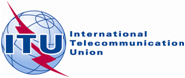 PLENARY MEETINGAddendum 2 to
Document 11(Add.19)(Add.3)-E13 September 2019Original: English/SpanishMember States of the Inter-American Telecommunication Commission (CITEL)Member States of the Inter-American Telecommunication Commission (CITEL)PROPOSALS FOR THE WORK OF THE CONFERENCEPROPOSALS FOR THE WORK OF THE CONFERENCEAgenda item 7(C)Agenda item 7(C)